Структурное подразделение «Детский сад Лучики»Государственное бюджетное образовательное учреждениеСредняя общеобразовательная школа №7 города ПохвистневоКонспект открытой непосредственно-образовательной деятельности поО.О. «Физическое развитие» с использованием карточек-схем «Путешествие в зимний лес» в старшей группе компенсирующей направленностиПодготовила: воспитатель старшей группы компенсирующей направленностиСидубаева Елена Геннадьевнаг. Похвистнево Задачи: -Учить в пролезании под дугами присядью,  в умении прыгать на одной ноге между предметами, сохраняя равновесие; совершенствовать навыки ползания по гимнастической скамейке на животе подтягиваясь руками; формировать у детей способность самостоятельно организовать и выполнять движения, схематично обозначенные на специальных карточках; закреплять приёмы самомассажа; формировать правильную осанку; развивать гибкость движений, пластику при выполнении упражнений со снежками; продолжать работу по укреплению здоровья детей, закаливанию организма. («Физическое»)-Воспитывать морально- волевые качества: выдержку, уверенность в себе, чувство товарищества, настойчивость в достижении положительных результатов.( «Социально-коммуникативное»)-Формировать представление о зиме, как о времени года; формировать навыки безопасного поведения в подвижных играх. («Познавательное»)-Учить выразительно, согласованно и ритмично выполнять упражнения под музыку. Развивать умение чувствовать характер музыки. («Художественно-эстетическое развитие»)-Способствовать развитию речи в подвижных играх ( «Речевое»)Коррекционные задачи: развивать речевое дыхание.Методы и приемы: Практические: ОРУ со снежками, ОВД, П.И. «Два Мороза», «Снежинки»Наглядные: слайды о зиме, карточки-схемы.Словесные: стихотворение о зимеМатериалы, инструменты, оборудование: карточки-схемы для разновидностей бега иходьбы, ОВД, ОРУ, скамейки, стойки для подлезания, ориентиры, снежки,  шапочки 2 морозов, диск  с записью музыки…, презентация «Зимний лес»Логика образовательной деятельности№Деятельность воспитателяДеятельность воспитанниковОжидаемые результаты1Организационный момент.(На стене слайд зимнего леса)Педагог приветствует детей, читает стихотворение:«Снег просыпала зимаНа деревья, на дома.Снег искристый,Снег пушистый –На дворе бело и чисто» (А. Лойко)Спрашивает, любят ли дети зиму. Предлагает тепло одеться и отправиться в путешествие в зимний лес в гости к старичку-лесовичку..Слушают стихотворение, поддерживают беседу.Имитируют одевание.Сформирован  интерес к предстоящей деятельности2Вводная часть(под муз. «В гости к елочке мы шли»)Дети по лесу гуляли, за природой наблюдали (слайд леса).Вот березка стоит, на ребят она глядит (слайд березового леса зимой).Тут медведь в берлоге спит, очень сильно он храпит (слайд медведя в берлоге)Через сугробы мы шагаем, выше ноги поднимаем (слайд с сугробами).Дети в сугробе тропку протоптали (слайд с тропинками в лесу).Я зимы не боюсь, очень быстро пробегусь (слайд зимнего леса).Вот мы шли, шли и в зимней лес пришли (слайд зимнего леса).Дыхательная гимнастика «Вьюга»(3 мин)Выполняют разновидности ходьбы и бега, ориентируясь на карточки - схемы:ходьба друг за другом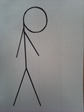 ходьба на носках, руки вверх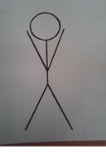 ходьба на внешней стороне стопы, руки на поясе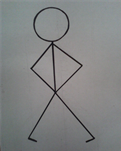 ходьба с высоким поднимание колен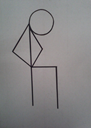 ходьба приставным шагом вправо, влево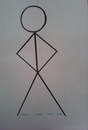 бег в колонне друг за другом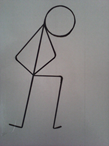 Ходьба друг за другом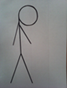 Упражняются в различных видах ходьбы; в умении действовать по зрительному сигналу3Педагог обращает внимание на зимнюю полянку. Предлагает  разогреться со снежками, чтобы не замерзнуть в зимнем лесу.ОРУ  со снежкамиI. И.п.-о.с., снежок в руках.1,2-снежок вверх, посмотреть на него, вдох.3,4-и.п., выдох. (6-7 раз)II. И.п-о.с., руки на поясе. Снежок на полу перед собой.1-8-поставить правую ногу на мяч, перекатывать мяч вперед-назад, не снимая ногу, И.п.-то же левой ногой. (3-4 раза)III. И.п.-стоя, ноги врозь, снежок в руках, вдох.1-2-поворот со снежком вправо, выдох.3-4-и.п., вдох. (4 раза)IV.И.п.-сидя, упор сзади, снежок зажат между ступнями.1,2-согнуть ноги, не отрывая ступней от пола.3,4-и.п. Повторить 6 раз.V.И.п.-сидя по-турецки. Снежок на полу перед собой.1-4-прокатываем снежок правой рукой за спину; 5-8-левой рукой прикатываем вперед. (6 раз)VI. И.п-о.с., снежок на полу перед собой.1,2-перепрыгнуть на двух ногах через снежок.3,4-поворот. То же в другую сторону. (3-4 раза в чередовании с ходьбой)Предлагает засыпать снежками деревья, чтобы они не замерзли.( 7мин)Дети выполняют упражнения под музыку В. Казаченко «Метелица».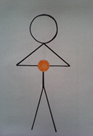 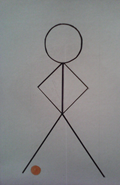 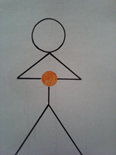 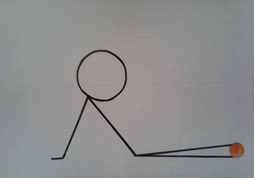 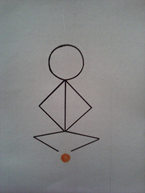 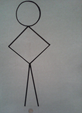 Улучшается координация движений, развиваются все группы мышц. Совершенствуется умение принимать и.п. в соответствии со схемой.4ОВД:Воспитатель сообщает детям, что половина пути уже пройдено и предстоит преодолеть последнее препятствие к домику старика Лесовичка. Воспитатель находит под кустом карточки-схемы для преодоления препятствий.Обучение: подлезть под деревьями присядью, встать, прыгнуть вверх, пытаясь дотянуться до снежинки.Закрепление: попрыгать на одной ноге между деревьев.Совершенствование: проползти по узкому бревну (ползанье по гимнастической скамейке на животе подтягиваясь руками)Способ организации: поточно-подгрупповой (7 мин.)Выполняют основные движения.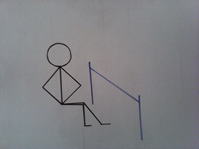 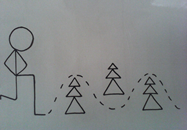 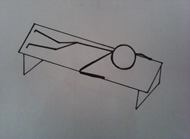 Сформируются двигательные навыки и умения, разовьются все группы мышц5Воспитатель сообщает, что дети преодолели все препятствия и зашли далеко в лес. Как здесь холодно. Предлагает поиграть вподвижную игру: «Два Мороза»На противоположных сторонах поляны отмечаются две линии . Играющие, разделившись на две группы, располагаются в них. В середине площадки помещаются "братья Морозы": "Мороз Красный Нос" и "Мороз Синий Нос".(Под веселую музыку…..)(5 мин)  По сигналу они обращаются к играющим со словами:Мы -два брата молодые, Два Мороза удалые: Я - Мороз Красный Нос, Я - Мороз Синий Нос. Кто из вас решится В путь-дороженьку пуститься?Ребята хором отвечают:Не боимся мы угроз, И не страшен нам мороз! и начинают перебегать из одного города в другой. "Морозы" их ловят. Тот, кого им удастся запятнать, считается замороженным. Он остаётся на том месте, где был пойман, и должен с распростёртыми руками преграждать путь играющим при следующих перебежках. Когда замороженных окажется так много, что пробегать станет трудно, игра прекращается.Победителями считаются те, кого ни разу не заморозили.Разовьют, быстроту, ловкость. Закрепят навыки бега с увертыванием, умение реагировать на словесный сигнал.6Массаж биологически активных точек «Неболейка» (для профилактики простудных заболеваний).Воспитатель обращает внимание детей на домик лесовичка. Предлагает подойти поближе к домику  поздороваться.Из домика выходит Лесовичок. «Ребята, вы пришли ко мне в гости, я вас ждал, хотел с вами поиграть, но вчера весь день ходил собирал по лесу хворост, была вьюга, я замёрз, простудился и заболел.»Предлагает сделать с лесовичком гимнастику «Неболейка», чтобы он её каждый день делал и не болел.1.Чтобы горло не болело, мы его погладим смело 2. Чтоб не кашлять, не чихать надо носик растирать 3. Лоб мы тоже разотрём – ладошки делай козырьком 4. Знаем, знаем –да, да, да нам простуда не страшна (2 мин)Лесовичок благодарит детей и предлагает поиграть с ним в игру «Снежинки» (2 мин)(поглаживают ладонями шею мягкими движениями сверху вниз)(указательными пальцами растирают крылья носа)(прикладывают ко лбу ладошки козырьком и растирают лоб)(растирают ладони друг о друга).Упражняются в приемах самомассажа биологически активных точек.Играет спокойная музыка «Зимняя сказка».Релаксация «Снежинки»Мы белые снежинки летим, летим, летим.Дорожки и тропинки мы все запорошим.Покружимся над лесом в холодный день зимыИ тихо сядем рядом с такими же как мы.Воспитатель сообщает, что детям пора вернуться в детский сад.(1 мин)Дети стоят в кругу, выполняют движения под музыку.Встают в колонну по одному, под веселую музыку.Дети уходят в группу.Снимут мышечное напряжение.